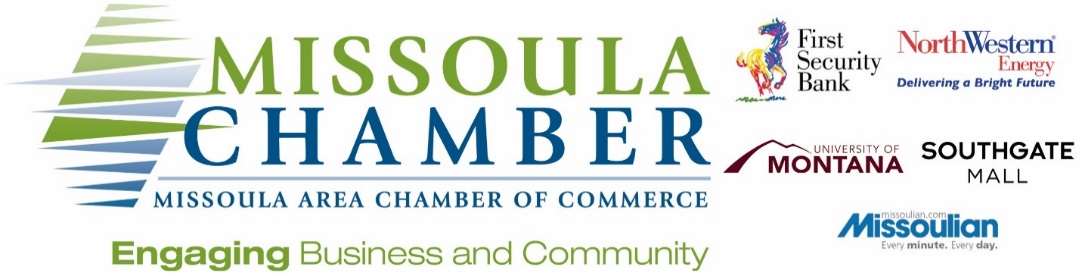 Chamber Website Banner Ads SpecificationsDimensions : 970x90px     Banner board (bottom of page)    300x250px  Medium Rectangle (sidebar or corner of page) Recommended 200 dpi resolutionImage Size – Not to exceed 500kbFormat: Jpeg or PNG (no PDF)Canva online good site to create graphicsPlease supply a hyperlinkSubmit image and URL to INFO@missoulachamber.comDuration: Tier 3 – 90 days duration; Tier 4 and Tier 5 – 1 year durationExamples: Medium rectangle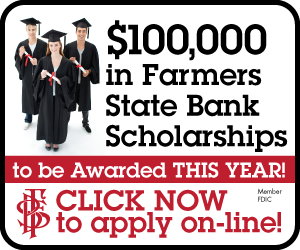 Example: Leaderboard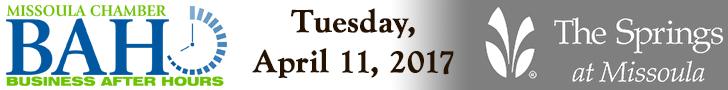 